NripendraNripendra.256656@2freemail.com  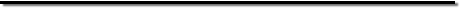 Job Objective:To achieve a challenging position where I can effectively contribute my skills and experience to success and growth of the organization as well as to improve my professional skills.Employment History:Present Experience:Company Name :-  Sunraj Corrugators, Rabale, Navi MumbaiDuration            :-   From dated May 2015 to PresentDesignation        :-  Production and Planning Control Job Profile:	→Manage, train and lead the daily activities of all manufacturing subordinates.	→Ensure proper use of machines, tooling used by subordinates.	→Meet the production as per the plan.	→Ensure quality of product.	→Reduce the downtime by process improvements.	→Taking corrective action to improve quality and production performance.Previous Experience:Company Name :-  Kandla Packaging Pvt Ltd, Gandhidham, GujaratDuration             :-  From dated December 2013 to May 2015 (1.5 Year)  Designation         :-  Production InchargeJob Description  :- →To meet the production as per the target.	Company Name :-  Big Box Containers Pvt Ltd, Ahmadabad, GujaratDuration             :-  From dated June 2012 to December 2013 (1.5 Year)  Designation         :-  Quality InchargeJob Description  : - To look at the quality of the raw material of the paper reels.	Company Name :-  Param Engineering, Odhav, AhmadabadDuration             :-   From dated August 2011  to March 2012 (7 Months)Designation         :-  Electrical Engineer Job Description  :-  To manufacture electric panel as per the requirement.Educational Qualification:B.E. Electrical Engineering Project and Seminar Details:Project Title:  “RF Based Line Following Robot”In this project using Micro-controller robot follows white/black line as guided by remote. Curriculum Activity: 15 days industrial training in Kalpataru Power transmission Limited, Gandhinagar       From dated 25th June 2010 to dated 10th July 2010.I hereby declare that the above written particulars are true to the best of my Knowledge and belief.QualificationInstitutionBoard/UniversityYear Of PassingPercentageClassB.E. in Electrical Engg.L.C.I.T, MehsanaNorth Gujarat UniversityMay-201161.93 %FirstH.S.C.New Saurabh Higher secondary School, AhmedabadGujarat BoardJuly -200757.60 %SecondS.S.C.Swaminarayan English Medium School, AhmedabadGujarat BoardJuly-200577.57 %Distinction